Открытка к Дню Победы своими рукамиМатериалы: двусторонняя цветная бумага, клей, ножницы обычные, зеленый фломастер, светлый картон формата А5.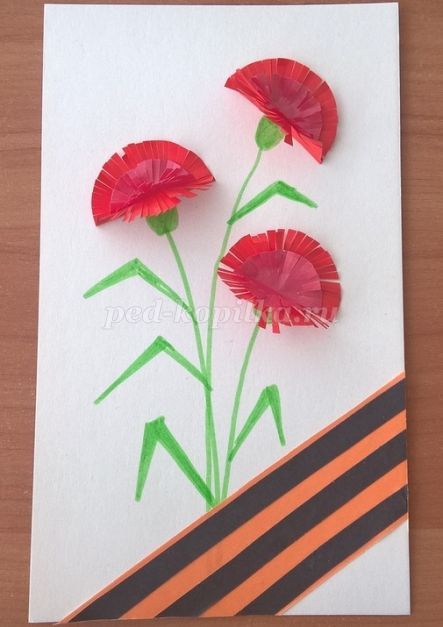 Ход работыиз двусторонней красной бумаги сложенной пополам вырезаем три паолукруга примерно 5 см в диаметре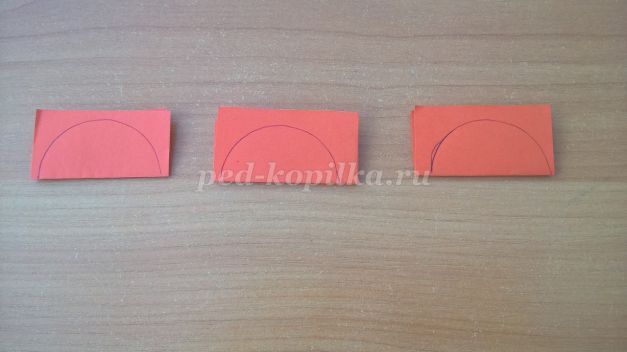 
по краям разрезаем "бахрому"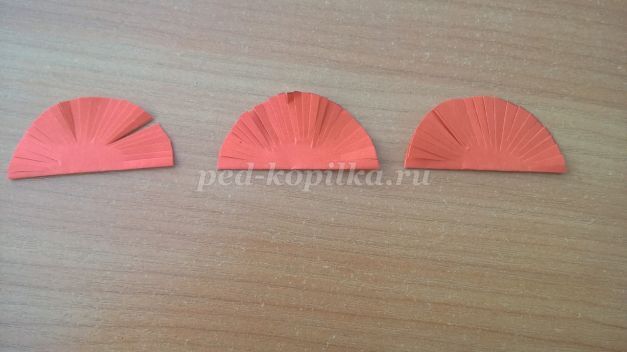 
разворачиваем - должны получиться три вот таких цветочка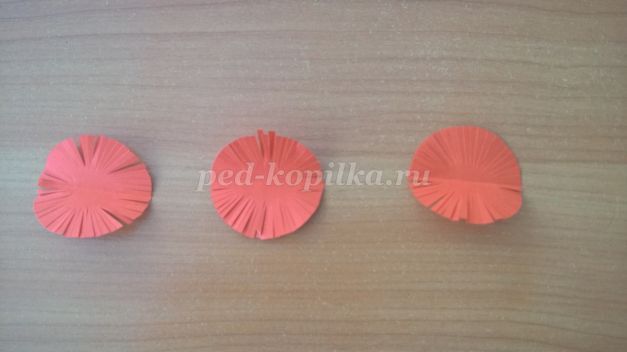 
делаем еще три подобных цветочка меньшего диаметра другого оттенка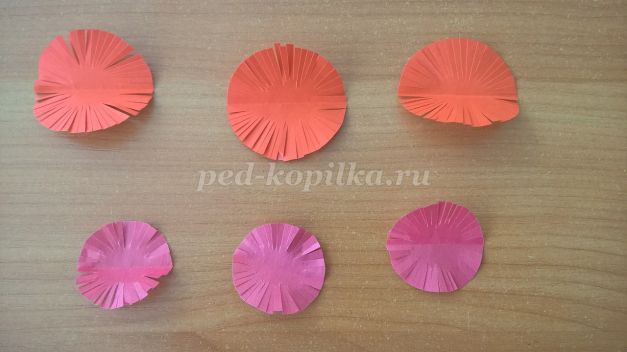 
вкладываем их друг в друга, розовые приклеиваем одной стороной к красным, а красные - одной стороной к основе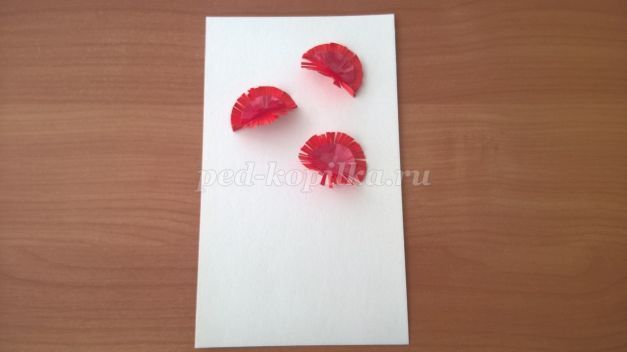 
зеленым фломастером рисуем чашелистники-стаканчики и стебельки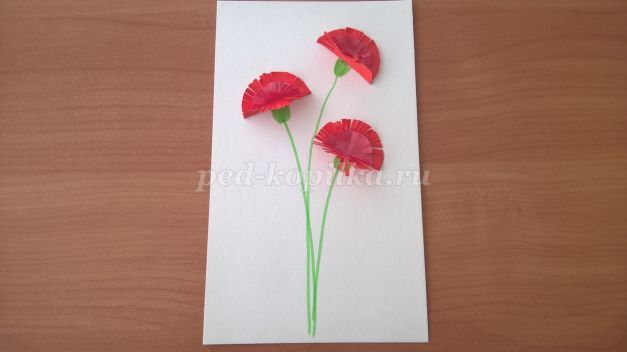 
стебельки украшаем листиками, по форме они напоминают два узких треугольника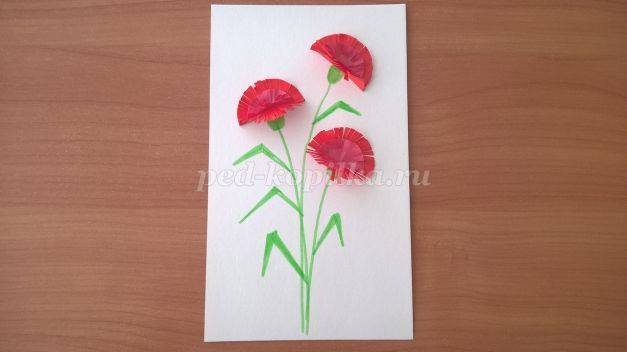 
приклеиваем по диагонали в нижней части открытки полоску оранжевой бумаги примерно 4 см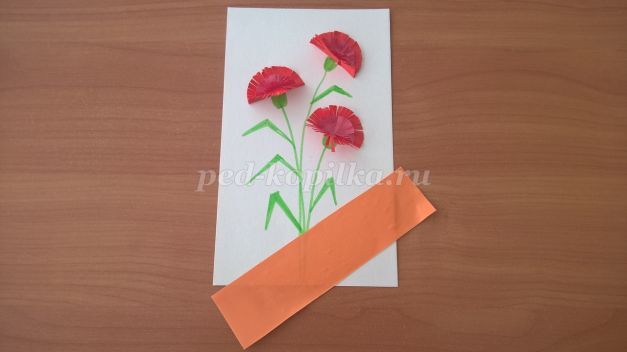 
к краям немного отступив приклеиваем черные полоски и одну по середине.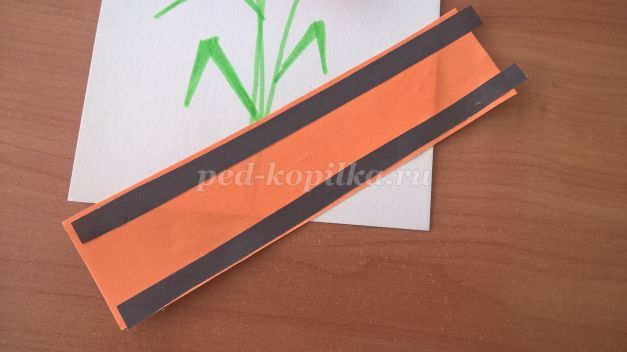 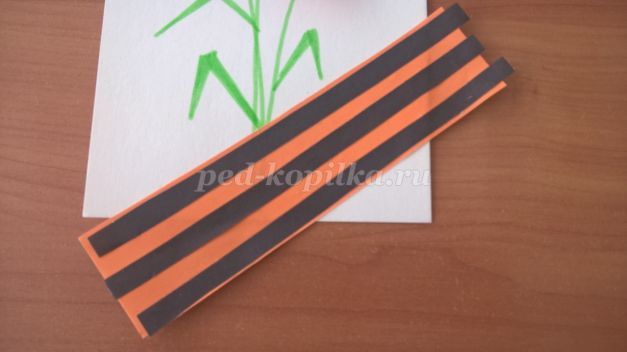 
обрезаем лишнее - готово!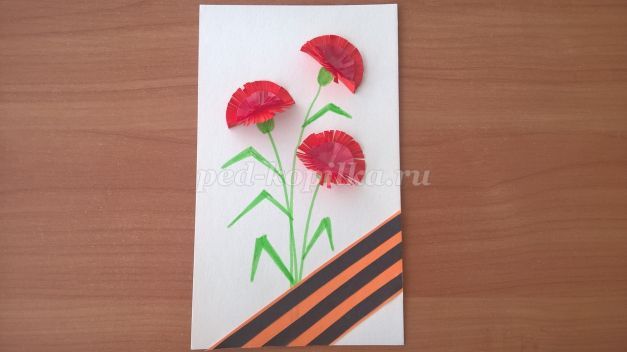 